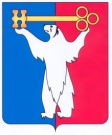 АДМИНИСТРАЦИЯ ГОРОДА НОРИЛЬСКАКРАСНОЯРСКОГО КРАЯПОСТАНОВЛЕНИЕ20.12.2017	г. Норильск	              № 603О внесении изменений в постановление Администрации города Норильска от 29.12.2016 № 656 В целях урегулирования отдельных вопросов, касающихся системы оплаты труда работников,ПОСТАНОВЛЯЮ:Внести в постановление Администрации города Норильска от 29.12.2016                   № 656 «Об утверждении Примерного положения об оплате работников муниципального казенного учреждения «Служба спасения» (далее – Постановление), следующие изменения:1.1. Дополнить Постановление новым пунктом 4 следующего содержания:«4. Осуществлять оплату труда работников муниципального казенного учреждения «Служба спасения» в пределах утвержденного фонда оплаты труда.».1.2. Пункты 4 и 5 Постановления считать пунктами 5 и 6 соответственно.».2. Внести в Примерное положение об оплате работников муниципального казенного учреждения «Служба спасения», утвержденное Постановлением (далее – Положение), следующие изменения:2.1. Пункты 2.3.1 – 2.3.4, 2.4 Положения изложить в следующей редакции:«2.3.1. Приказ от 27.05.2008 № 242н «Об утверждении профессиональных квалификационных групп должностей работников, осуществляющих деятельность в области гражданской обороны, защиты населения и территорий от чрезвычайных ситуаций природного и техногенного характера, обеспечения пожарной безопасности и безопасности людей на водных объектах»:<*> Для должности «Капитан-механик водолазного, спасательного судна», отнесенной к первому квалификационному уровню ПКГ второго уровня, оклад (должностной оклад) устанавливается в размере 6 431,00 рубль.<**> Для должности «Заведующий учебно-методическим кабинетом», отнесенной ко второму квалификационному уровню ПКГ второго уровня, оклад (должностной оклад) устанавливается в размере 8 570,00 рублей.<***> Спасателям, должность которых отнесена ко второму квалификационному уровню ПКГ третьего уровня, оклад (должностной оклад) устанавливается в зависимости от класса квалификации:спасатель – 7 193,00 рубля;спасатель 3 класса – 7 878,00 рублей;спасатель 2 класса – 8 514,00 рублей;спасатель 1 класса – 9 200,00 рублей;спасатель международного класса – 9 888,00 рублей.Класс квалификации спасателям присваивается (подтверждается, понижается) Аттестационной комиссией Красноярского края по аттестации аварийно-спасательных служб, аварийно-спасательных формирований, спасателей и граждан, приобретающих статус спасателя, в соответствии с законодательством о статусе спасателей по результатам аттестации спасателя или гражданина, приобретающего статус спасателя.2.3.2. Приказ от 29.05.2008 № 247н «Об утверждении профессиональных квалификационных групп общеотраслевых должностей руководителей, специалистов и служащих»:<*> Для должности «Начальник гаража», отнесенной к пятому квалификационному уровню ПКГ «Общеотраслевые должности служащих второго уровня», при условии нахождения в его распоряжении транспортных средств различного типа (автомобили, плавательные средства, спецтехника) оклад (должностной оклад) устанавливается в размере 8 570,00 рубля.2.3.3. Приказ от 29.05.2008 № 248н «Об утверждении профессиональных квалификационных групп общеотраслевых профессий рабочих»:2.3.4. Приказ от 05.05.2008 № 216н «Об утверждении профессиональных квалификационных групп должностей работников образования»:<*> при наличии высшего профессионального образования2.4. Минимальные размеры окладов (должностных окладов) работников учреждений, должности которых не включены в ПКГ, устанавливаются в следующем размере:».2.2. Подпункт «а» пункта 4.4.1.2 Положения изложить в следующей редакции:«а) в воинских частях, учреждениях, на предприятиях и в организациях Министерства обороны РФ, Министерства внутренних дел РФ и в органах внутренних дел, в войсках национальной гвардии Российской Федерации, независимо от причины увольнения и длительности перерыва в работе, если другие условия не оговорены настоящим Положением особо;».2.3. Абзац первый пункта 2.5 Положения изложить в следующей редакции:«2.5. Для работников учреждения осуществляется повышение минимальных окладов (должностных окладов) за особые условия труда:».3. Опубликовать настоящее постановление в газете «Заполярная правда» и разместить его на официальном сайте муниципального образования город Норильск.4. Настоящее постановление вступает в силу с 01.01.2018, за исключением подпункта 2.2 настоящего постановления, вступающего в силу с даты подписания настоящего постановления.И.о. Главы города Норильска			    			        А.В. МалковКвалификационные уровниМинимальный размер оклада (должностного оклада), руб.Устанавливается оклад (должностной оклад) с учетом повышения, руб.ПКГ первого уровняПКГ первого уровняПКГ первого уровня2 971,002 971,00ПКГ второго уровняПКГ второго уровняПКГ второго уровня1 квалификационный уровень3 953,00 <*>5 930,00 <*>2 квалификационный уровень5 253,00 <**>6 829,00 <**>ПКГ третьего уровняПКГ третьего уровняПКГ третьего уровня2 квалификационный уровень4 795,00 <***>7 193,00 <***>ПКГ четвертого уровняПКГ четвертого уровняПКГ четвертого уровня2 квалификационный уровень7 637,009 928,00Квалификационные уровниМинимальный размер оклада (должностного оклада), руб.Устанавливается оклад (должностной оклад) с учетом повышения, руб.ПКГ «Общеотраслевые должности служащих первого уровня»ПКГ «Общеотраслевые должности служащих первого уровня»ПКГ «Общеотраслевые должности служащих первого уровня»1 квалификационный уровень2 971,004 457,002 квалификационный уровень3 134,004 701,00ПКГ «Общеотраслевые должности служащих второго уровня»ПКГ «Общеотраслевые должности служащих второго уровня»ПКГ «Общеотраслевые должности служащих второго уровня»1 квалификационный уровень3 297,004 946,002 квалификационный уровень3 623,005 435,00 2 квалификационный уровень3 623,005 073,00 5 квалификационный уровень5 675,00 7 378,00 <*>ПКГ «Общеотраслевые должности служащих третьего уровня»ПКГ «Общеотраслевые должности служащих третьего уровня»ПКГ «Общеотраслевые должности служащих третьего уровня»3 квалификационный уровень4 370,005 681,004 квалификационный уровень5 253,006 829,005 квалификационный уровень6 133,007 973,00ПКГ «Общеотраслевые должности служащих четвертого уровня»ПКГ «Общеотраслевые должности служащих четвертого уровня»ПКГ «Общеотраслевые должности служащих четвертого уровня»1 квалификационный уровень6 592,008 570,00Квалификационные уровниМинимальный размер оклада (должностного оклада), руб.Устанавливается оклад (должностной оклад) с учетом повышения, руб.ПКГ «Общеотраслевые профессии рабочих первого уровня»ПКГ «Общеотраслевые профессии рабочих первого уровня»ПКГ «Общеотраслевые профессии рабочих первого уровня»1 квалификационный уровень2 552,003 828,00ПКГ «Общеотраслевые профессии рабочих второго уровня»ПКГ «Общеотраслевые профессии рабочих второго уровня»ПКГ «Общеотраслевые профессии рабочих второго уровня»2 квалификационный уровень3 623,005 435,004 квалификационный уровень4 796,007 194,00Квалификационные уровниМинимальный размер оклада (должностного оклада), руб.Устанавливается оклад (должностной оклад) с учетом повышения, руб.ПКГ должностей педагогических работниковПКГ должностей педагогических работниковПКГ должностей педагогических работников4 квалификационный уровень <*>5 895,007 664,00Наименование должностиМинимальный размер оклада (должностного оклада), руб.Устанавливается оклад (должностной оклад) с учетом повышения, руб.Главный инженер7 637,009 928,00Начальник аварийно-спасательного отряда экстренного реагирования7 637,0011 456,00Заместитель начальника аварийно-спасательного отряда экстренного реагирования7 114,0010 671,00Ведущий специалист5 253,006 829,00Специалист 1 категории5 252,006 828,00